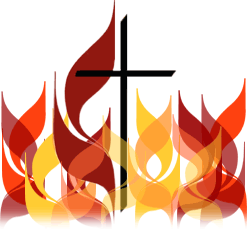               Confirmation Retreat                   A day of reflection for those preparing toreceive the Sacrament of Confirmation                                9:00am - 2:30pm                                              $25pp                Sacrament of Reconciliation and Holy Hour Confirmation Retreat Team Joe Haas, Seminarian, Archdiocese of New YorkBro. Gregg Durham, O.CarmCarol Bezak, MA, Shrine DirectorFor further information or to reserve a date, please call              Carol Bezak, MA, Shrine Director, at 845-343-1879 or email to cbezak@carmelites.com   National Shrine of Our Lady of Mt. CarmelA Ministry of the Carmelite Friars of the Saint Elias Province70 Carmelite Drive, P.O. Box 2163Middletown, NY 10940 - www.ourladyofmtcarmelshrine.com 